 全自动核酸提取纯化仪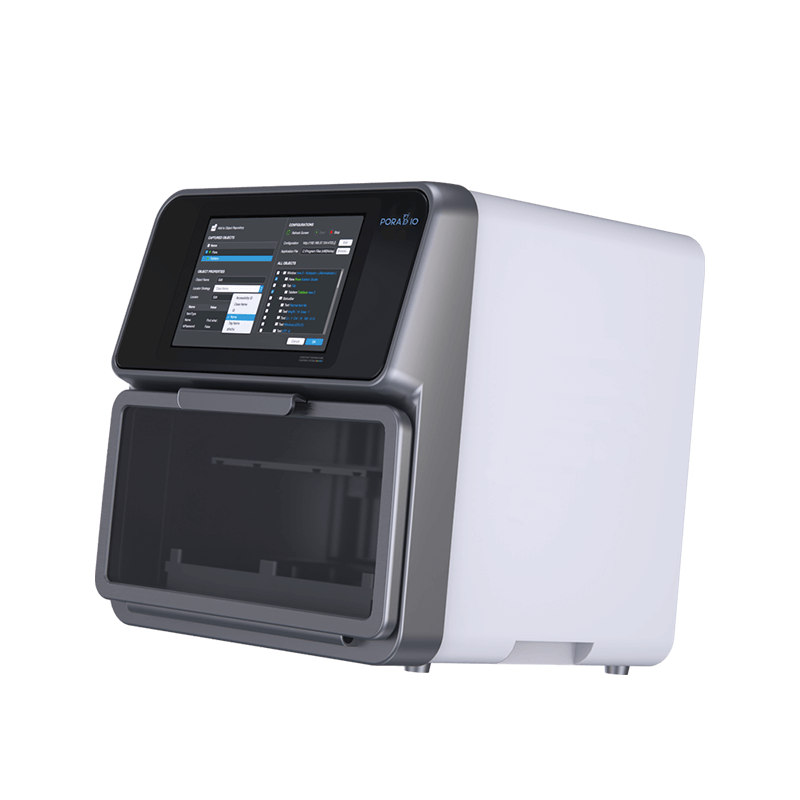 PoPure-32型全自动核酸提取纯化仪是通过磁珠法提取、纯化核酸的设备，根据选择相应的试剂盒对多来源样本（如血液、动植物组织、细胞等）中的核酸进行分离纯化。本仪器性能稳定，噪音低，操作实现自动化且快速、简单，可同时纯化1-32个样本。PoPure-32型全自动核酸提取仪是利用磁珠在高盐低PH值下吸附核酸、在低盐高PH值下与核酸分离的原理；将吸附有核酸的磁珠移动至不同的试剂孔内，再利用套在磁棒外层的磁棒套，反复上下运动搅拌液体，混合均匀。经过细胞裂解，核酸吸附，洗涤与洗脱，最终可从血液、动物组织、食品、病原微生物等样本中分离出来高质量的核酸样本。可应用在临床疾病诊断、输血安全、法医学鉴定、环境微生物检测、食品安全检测、分子生物学研究等多种领域。技术参数：产品名称全自动核酸提纯纯化仪产品型号PoPure-32样品通量1-32处理体积50~1000 μl提纯孔间差CV<3%DNA回收率>95%提纯灵敏度100拷贝样品的阳性检出率>95%使用耗材96深孔板+磁棒套裂解温度35~125℃洗脱温度35~125℃震荡混合磁棒套上下运动混合操作界面10.1寸触摸屏内部程序可储存1000组程序程序管理新建、编辑、另存为、删除等排气方式风扇照明系统有杀菌消毒紫外消毒仪器扩展接口标准USB，以太网口，无线wifi最大输入功率430W体积(W×D×H)409mm*452mm*457mm重量30KG